                      FARKLI DÜŞÜNCEYE YÖNLENDİREN SÖZCÜKLER1-Aşağıdaki cümleleri farklı düşünceye yönlendiren uygun sözcüklerle tamamlayınız.*Bugün kardan adam yapacaktık…………………… kar eridi.*Ayşelere evcilik ………..…. körebe oynayabileceklerini söyledim. *Defalarca özür diledim ………….…….. beni affetmedi.*Sizinle havuza gelirim ………..…..… havuza girmem.*Pasta yapmıştı …………….…çok şekerli olmuştu.*Yağmur hala yağıyordu…………….…biz hiç ıslanmadık.*Berke’ye kitap okuyabileceğini …………………..TV izleyebileceğini söyledim.*Çok dil döktüm ……………….. beni dinlemedi.*Hafta sonunda köye ………………… dedemlere gideceğiz.*Erkenden durağa gittim ………………otobüs zamanında gelmedi.*Sulu boyayı çok seviyorum………….…….. her zaman yapamıyorum.*Ellerim çamur oldu …………………. yıkayacak su bulamadım.*Derse geç kaldım …………….……. öğretmen sınıfa kabul etti.*Çalışmalarımın şimdiye kadar bitmesi gerekiyordu ……..………….ben  plana uymadım.*Sıla ya geç kaldı ………..…. gelmeyi unuttu.*Ozan ……………… Emir benim çalışmamı mahvetmiş. *Çok dikkat ettim ………………… yine de yanlış ölçmüşüm.*Sinemaya birlikte gidecektik …………………..o vazgeçmiş.*İkimizde çok hevesliydik………………… annelerimiz izin vermedi.DOĞAL SAYILAR DEĞERLENDİRME Aşağıda rakamla verilen sayıların okunuşlarını yazınız , okunuşları verilen sayıları ise rakamla yazınız.Doğal Sayıları Abaküste GöstermeAşağıdaki abaküslerde modellenen sayıları ve okunuşlarını yazınız.Doğal Sayıları ModellemeAşağıda onluk taban bloklarıyla modellenen sayıları yazınız.Doğal Sayılar –  Doğal Sayılarda Basamak İsimleri Aşağıdaki doğal sayıların basamak isimlerini yazınızDoğal Sayılar –  Doğal Sayılarda Basamak Birlik, Onluk ve YüzlükAşağıdaki boşlukları doldurunuz.Doğal Sayılarda Basamak Değeri ve Sayı DeğeriAşağıdaki doğal sayıların basamak ve sayı değerlerini yazınız.Doğal Sayılarda ÇözümlemeAşağıdaki doğal sayıları örnekteki gibi çözümleyiniz.540 : 5 yüzlük + 4 onluk + 0 birlik        800:  ……………….…+……………….……+……………………  742 : 5 yüzlük + 4 onluk + 0 birlik         209 : ……………….…+……………….……+……………………888 :  5 yüzlük + 4 onluk + 0 birlik        349 :  ……………….…+……………….……+……………………Aşağıdaki çözümlenmiş olarak verilen doğal sayıları yazınız.6 yüzlük + 5 onluk + 2 birlik = ……..                         9 yüzlük + 1 onluk + 2 birlik = …….  8 onluk  + 8 yüzlük + 2 birlik =……..                         9 onluk  + 2 yüzlük + 1 birlik  =……..                           1 birlik + 0 onluk + 4 yüzlük = ……..                         8 birlik + 8 onluk + 5 yüzlük  =……..                               Büyüklük KüçüklükAşağıdaki sayıları  > , < , =  işaretleri kullanarak karşılaştırınız.Doğal Sayıları SıralamaAşağıdaki sayıları büyükten küçüğe doğru sıralayınız.Aşağıdaki sayıları küçükten büyüğe doğru sıralayınızTek ve Çift SayılarAşağıdaki sayıların yanındaki kutulara örnekteki gibi sayı tek ise  T , çift ise Ç yazınız.Aşağıdaki tek sayıları kırmızı kalem ile boyayınız.Sayı ÖrüntüleriAşağıdaki sayı örüntülerinin eksik kısımları tamamlayınız.         Aşağıdaki sayı örüntülerini oluşturunuz.Basamaklı Doğal Sayı OluşturmaAşağıdaki rakamları sadece bir kez kullanarak üç basamaklı sayılar oluşturunuz.Aşağıdaki rakamları sadece bir kez kullanarak istenilen sayıları oluşturunuz.Romen Rakamları  Sayı doğrusunda Romen rakamlarını yazınız.  I                         V                                        XI  1      2      3      4      5      6      7      8      9      10      11      12      13      14      15      16      17     18      19      20                Aşağıdaki toplama işlemlerini örnekte olduğu gibi yapınız.a)   II  +  VI   =  --XIII---                                                   e)   IV   + IX    = ----------b)   VI   +  V = --------	f)    IX   +   VI  = ---------	 	c)   III  +  X  = ---------	g)   V  + V  = ---------d)   VII  +  V  = -------	h)   I   +  VI  = ---------              Aşağıdaki çıkarma işlemlerini örnekte olduğu gibi yapınız.a)    XII   -  X =  --II-- 	e)   XV  -   VII = -------b)    IX   -  VI = --------	f)   XVIII  -  XI  = ---------c)    X   - IV  = ---------	g)   XX   -  XIV = ---------                                        HAREKET TÜRLERİAşağıda resimleri verilen varlıkların hareket türleri ile ilgili kutucuğu boyayınız. 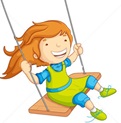 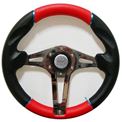 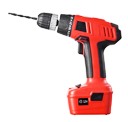 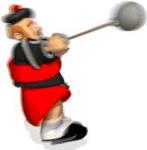 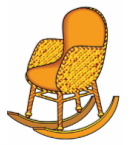 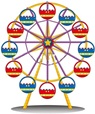 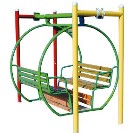 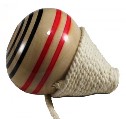 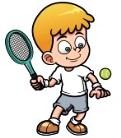 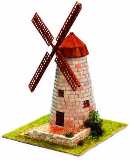 